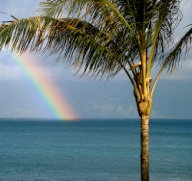 Welcome to Springdale Schools Marshallese Scholarship FundWe are a coalition of Springdale School employees and parents in partnership with the Republic of Marshall Islands (RMI) Consulate General Office in Arkansas, who are committed to the continuing success and education of our Marshallese students.  We have founded Springdale Schools Marshallese Scholarship Fund to celebrate the achievements and contributions of our graduating seniors that their lives may exemplify to their younger siblings and friends the academic success that they too can attain.The goal of Springdale Schools Marshallese Scholarship Fund is that more Marshallese students will attend college.Students are eligible for consideration for Springdale Schools Marshallese Scholarship Fund award if they:Are of Marshallese ethnicity.Are a graduating senior of Springdale Schools’ Archer Learning Center,  Har-Ber High School, or Springdale High School.Have a minimum cumulative grade point average of at least 3.0 on a 4.0 scale.Have been accepted as a full-time student at a college or university.Have applied for FASFA.To apply for Springdale Schools Marshallese Scholarship Fund:Complete the application form. Provide a letter of recommendation from a teacher, a pastor, or a community member.  (Note:  The recommender should not be an immediate family member.)  The recommendation letter should be placed in sealed envelope and then signed by the recommender.Submit the application, open responses, college acceptance letter, recommendation letter, copy of FAFSA award, and copy of your high school transcript to the Republic of Marshall Islands Consulate General Office at 109 Spring Street, Suite 3 Springdale, Arkansas 72764 by September 11, 2015.FOR MORE INFORMATION:chonggumcarmen@gmail.orgaiban@sdale.org